PART 3 ­ REGIONAL AND DISTRICT RULES»Chapter K: Precinct rules»5 North»5.29 Omaha SouthThe activities, controls and assessment criteria in the underlying Neighbourhood Centre, Single House and Mixed Housing zones and Auckland­wide rules apply in the following precinct unless otherwise specified below. Refer to planning maps for the location and extent of the precinct and sub­precincts.Activity tableThe activities, controls and assessment criteria in the underlying zone apply in the following precinct unless otherwise specified below.Land use controlsThe land use controls in the relevant underlying zone apply in the Omaha South precinct unless otherwise specified below.Development capThe total number of dwellings must not exceed 600.Any activity that does not comply with this rule is a non­complying activity.DensityThe number of dwellings on a site must not exceed the limits specified below:Table 1Development that does not comply with this rule is a discretionary activity.Development controlsThe development controls in the relevant underlying zone apply in the Omaha South precinct unless otherwise specified below.Development that does not comply with clauses 3.1­3.7 below is a discretionary activity.Building heightBuildings must not exceed a height of 7.5m in sub­precincts A, B, C and E.Accessory buildings must not exceed a height of 5m.YardsTable 2Accessory buildings must comply with the following minimum yards:side: 1.5mrear: 1.5mEarthworksWithin an area extending from the coastal hazard line to a parallel line drawn 75m inland (westward) shown in the precinct plan, there must be:no sediment extractionno earthworks that exceed a site area of 20m2 when added cumulatively over timeWhere earthworks occur within the area described in a. above, the disturbed or modified area must be revegetated with native ground cover appropriate to the coastal environment:Ground cover must be planted in the planting season immediately following completion of the earthworks.The disturbed area must be protected from wind erosion in the intervening period between completion of the earthworks and planting of new vegetation.Stormwater dischargeAn on­site soakage area equal to or exceeding the following requirements must be provided for each new dwelling in the following sub­precincts:17m2 in sub­precinct A21m2 in sub­precinct B38m2 in sub­precinct C10m2 in sub­precinct D.This rule does not apply to any dwellings on land south of the soakage area line shown on the precinct plan.Archaeological sitesArchaeological sites shown on the Precinct Plan1 Omaha South precinct::must not be disturbed, modified, altered or destroyedmust be protected by covenants attached to the certificates of title for the land on which they are locatedmust be permanently demarcated with rocks and /or vegetation cover.TreesNo native tree exceeding 3m in height must be removed or damaged.Beach amenity protection lineNo buildings or structures on a site or part of a site that is east of the beach amenity protection line shown on the precinct plan must exceed 6m in height.Subdivision controlsThe subdivision controls in the Auckland­wide ­ Subdivision rules apply in the Omaha South precinct unless otherwise specified below.4.1 Site sizeThe minimum site size for subdivision must not exceed the site areas specified in the table below:Table 3Development that does not comply with this rule is a discretionary activity.Assessment ­ Restricted discretionary activitiesMatters of discretionFor development that is a restricted discretionary activity in the Omaha South precinct, the council will restrict its discretion to the following matters, in addition to the matters specified for development in the relevant underlying zone and Auckland­wide rules:Landscape, landform modification and earthworksBuilding height and setbacksBeach amenity protection lineStormwater managementTrees and native vegetationArchaeological  sites.Assessment criteriaFor development that is a restricted discretionary activity in the Omaha South precinct, the followingassessment criteria apply in addition to the criteria specified for development in the relevant underlying zone and Auckland­wide rules:Landscape, landform modification and earthworksThe location and construction of the building should minimise modifications to the landscape and should include planting of coastal species that are indigenous to the area to enhance amenity values and the coastal character of the Omaha South precinct.Earthworks should be minimised and not cause or contribute to foredune coastal erosion along Omaha Beach.Any earthworks or the removal of vegetation should not have an adverse effect on the land or anystream, river or CMA; and should be mitigated by appropriate planting of coastal species that are indigenous to the area.Building height and setbacksBuilding heights should complement the coastal character and amenity of the Omaha South area.Yard setbacks should maintain the spacious character of existing development in the residential sub­precincts.Beach amenity protection lineBuildings in close proximity to the foredune of Omaha Beach should be of a scale and design that does not detract from the character and amenity of the coastal environment.The siting and design of a building should ensure that the height of the building does not dominate and excessively shade the foredune area, while achieving a reasonable sharing of views of the coast by properties to the rear.Stormwater managementThe adverse effects associated with additional stormwater runoff should be mitigated using best practice stormwater management design.Development should not result in erosion or flooding of the site or adjacent sites, and should not adversely affect land stability, overland flow paths or other stormwater runoff that may cause flooding.Trees and native vegetationExisting trees and native vegetation should be retained wherever possible to complement and enhance the character of the Omaha South area.Vegetation should be removed only where one of the following circumstances applies:i.ii.iii.iv.a practicable building site, access, parking area or installation of infrastructure cannot otherwise be achievedthere are no alternative design options or variations that will allow the vegetation to be retaineda qualified arborist has determined that the vegetation is structurally unsound or dying due to a diseasethe removal of the tree is beneficial to the health and growth of existing more appropriate trees on the site, taking into account the size, appearance, health and condition of those existing trees.Archaeological  sitesWhere an archaeological site is identified on a residential site, it should be protected by permanent demarcation with rocks and/or vegetation.6. Precinct planPrecinct plan 1: Omaha South precinct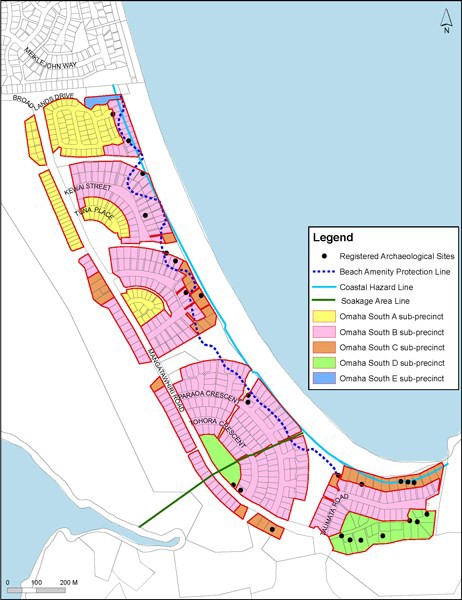 ActivityActivity statusConversion of a dwelling into a maximum of two dwellingsNCFive or more dwellings  per site in sub­precinct DRDSub­precinctDensitySub­precinct AOne dwelling per 450m2 net site areaSub­precinct BOne dwelling per 600m2 net site areaSub­precinct COne dwelling per 1100m2 net site areaSub­precinct DOne dwelling per 300m2Sub­precinctMinimum yardASide: 1.5mRear: 5mBSide: 2mRear: 7.5mCSide: 5mRear: 10mDSide: 7.5mRear: 7.5mSub­precinctMinimum site sizeA450m2B600m2C1100m2D1800m2